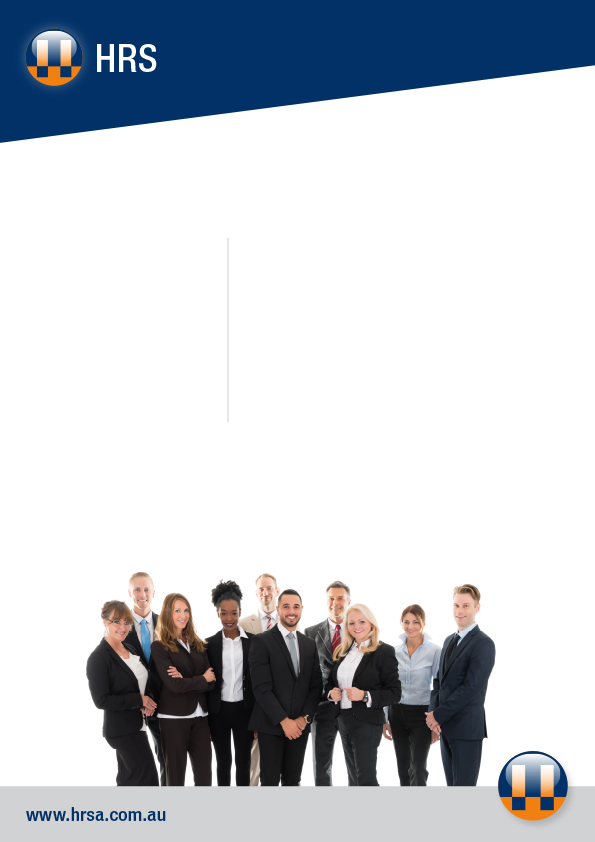 Chief Executive OfficerHeywood Rural HealthThis is a unique opportunity for a high calibre health executive who is forward thinking and performance driven.  The role offers the management challenge of leading a small rural health service and an enviable rural lifestyle on the doorstep of the beautiful south west coast of Victoria.  Heywood Rural Health (HRH) functions as an integrated rural health service that provides residential aged care services, low level acute care and primary and community health programs. There are forty-five residential aged care beds, five acute inpatient beds, and a Community Health Hub that includes a medical clinic, Royal Flying Doctor Service, allied health, community nursing and home care packages service.The Chief Executive Officer is responsible, directly to the Board, for leading the total operational and financial performance of the Health Service and for compliance with its legal and statutory obligations. You will also actively establish and maintain positive relationships with key stakeholders, the community, and work collaboratively with other agencies, services and peak funding bodies. A focus on maintaining a positive workplace culture will also be a priority. To meet the requirements of the role you will have tertiary qualifications with preferably post-graduate tertiary qualifications in health, health management or a business related field. You will need to be able to demonstrate strong and effective leadership abilities through extensive Executive level experience in leadership and management within a health service.   Knowledge of funding and current government policy and direction of, residential aged care, acute, community and primary health care services are also required for this position.An attractive remuneration package will be negotiated with the successful applicant. Full position details can be obtained from our website at:www.hrsa.com.auor contact Jo Lowday on: 0400 158 155  To make an application you will be required to submit: a Cover Letter incorporating a response to the Key Selection Criteria, your full CV and a completed HRS Application Form available on the HRS web site. Applications can be made online or sent by email to: hrsa@hrsa.com.auApplications close 5 July 2020